Logbuch zur kommunalen Gesundheitsförderung (Beispieltext kursiv)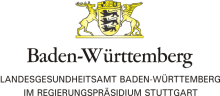 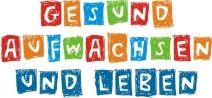 DatumVeranstaltung, Maßnahme oder Aktion Ergebnisse und ErkenntnisseÖffentlichkeitsarbeitGemeinderatssitzungKommunale Gesundheitsförderungsplanung wird vom Gemeinderat als Thema der Kommune beschlossen.Eine Koordinationsstelle der kommunalen Gesundheitsförderungsplanung wird eingerichtet.Evtl. wird eine Zielgruppe der kommunalen Gesundheitsförderungsplanung festgelegt.Gründung einer kommunalen Initiative "Gesund aufwachsen und leben in XY"  Folgende Akteure/Partner beteiligen sich an der Initiative: 1. Netzwerktreffen der InitiativeMit der Bestands- und Bedarfsanalyse wird beim Netzwerktreffen begonnen.Weitere Schritte werden festgelegt, z. B. Bürgerbeteiligung zur Bestands- und Bedarfsanalyse, Erstellung eines Gesundheitswegweisers.Bürgerforum und StadtteilspaziergängeErgebnisse der Bürgerbeteiligung für die Bestand- und Bedarfsanalyse liegen vor.Bestands- und BedarfsanalyseDie Ergebnisse aller Verfahren der Bestands- und Bedarfsanalyse werden ausgewertet und zusammengefasst.Ein Gesundheitswegweiser mit vorhandenen Angeboten und Lebensbedingungen liegt vor.2. Netzwerktreffen der InitiativeAusgehend von den Ergebnissen der Bestands- und Bedarfsanalyse werden Ziele definiert und Maßnahmen sowie Angebote der Gesundheitsförderung abgeleitet.Die Ziele der kommunalen Gesundheitsförderung sind:Folgende Maßnahmen und Angebote wurden bestimmt:GesundheitstagDer Gesundheitstag beinhaltet vielfältige Aktivitäten und Informationsmöglichkeiten zum einem gesundheitsrelevanten Thema (z. B. „Gesund aufwachsen in Gemeinde XY“„aktiv sein in XY“, „wohlfühlen in der Gemeinde“, „selbstständig im alter“) - je nach Zielgruppe und Schwerpunkte der Gemeinde. Zudem werden vorgestellt:Die kommunale Initiative und die beteiligten AkteureAngebote der Gesundheitsförderung vor OrtErgebnisse der Bestands- und Bedarfsanalyse sowie abgeleitete Ziele und geplante Maßnahmen und AngeboteDer erstellte GesundheitswegweiserAngebot SturzpräventionDas Angebot Sturzprävention wird eingeführt und regelmäßig 2x pro Woche angeboten.Im Durchschnitt nehmen 12 Personen teil.Anzeige im AmtsblattBericht in der ZeitungAushang in PraxenDirekte Ansprache der Zielgruppe durch MultiplikatorenMaßnahme „Gesundes Trinken“Start der Maßnahme „Gesundes Trinken an Grundschulen“Netzwerktreffen der InitiativeDer Erfolg der einzelnen durchgeführten Maßnahmen und Angebote wird vorgestellt.Folgende Änderungen an den bestehenden Maßnahmen und Angebote werden beschlossen: Der Gesundheitswegweiser mit vorhandenen Angeboten und Lebensbedingungen wird aktualisiert.Gemeinderat und Bevölkerung (z. B. bei einem 2. Gesundheitstag) werden über die erzielten Ergebnisse informiert.